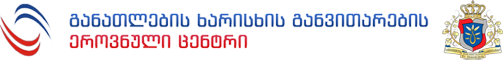 მოდულის შემუშავების წესი და მეთოდოლოგია(დანართი №7)2017მოდულის შემუშავებარა არის მოდული	მოდული ცალკე აღებული, დამოუკიდებელი სასწავლო ერთეულია, რომელიც პროფესიულ სტუდენტს/მსმენელს კონკრეტული, დასრულებული კომპეტენციის ან/და უნარის გამომუშავების ან/და ცოდნის მიღების საშუალებას აძლევს.მოდული ყალიბდება პროფესიული სტანდარტის მოვალეობის/მოვალეობების, ამოცანის/ამოცანების საფუძველზე ან/და დაკუმ მეთოდოლოგიის გამოყენებით.მოდული განსაზღვრავს პროფესიული სტუდენტისათვის/მსმენელისათვის სავალდებულოდ მისაღწევ სწავლის შედეგებს და ამ შედეგების მიღწევის საშუალებებს.მოდულის დასრულების შემდეგ პროფესიულ სტუდენტს/მსმენელს ენიჭება შესაბამისი კრედიტი.ჩარჩო დოკუმენტის სტრუქტურაში განსაზღვრული მოდულთა ერთობლიობის წარმატებით გავლის შედეგად პირს მიენიჭება კვალიფიკაცია, თუმცა დაინტერესებულ პირს შეუძლია მხოლოდ ერთი ან ერთზე მეტი მოდულის დამოუკიდებლად გავლა, რაც ჩაითვლება ფორმალურ გარემოში მიღებულ განათლებად.რა ინფორმაციას მოიცავს მოდულიმოდული დაინტერესებულ პირებს - დამსაქმებელს, სწავლის მსურველს, საგანმანათლებლო დაწესებულებებს აწვდის ინფორმაციას ამ მოდულის დასრულების შემდეგ მიღებული ცოდნის, გამომუშავებული უნარებისა და კომპეტენციების შესახებ. მოდულში განსაზღვრულია სავალდებულო და სარეკომენდაციო ნაწილი. მოდულის „ზოგადი“ და „სტანდარტული“ ჩანაწერები გახლავთ საგანმანათლებლო დაწესებულებებისთვის, პროფესიული სტუდენტისთვის/მსმენელისთვის სავალდებულოდ შესასრულებელი, ხოლო „დამხმარე“ ჩანაწერებში არსებული ინფორმაცია სარეკომენდაციო ხასიათისაა, რაც საგანმანათლებლო დაწესებულებებს პროფესიული პროგრამის შემუშავება-განხორციელებისას ჩანაწერების ცვლილებების უფლებას ანიჭებს.მოდულის ტიპები  და სტრუქტურამოდულის ტიპებიარსებობს მოდულის სამი ტიპი: ა) თეორიული; ბ) კომბინირებული;  გ) პრაქტიკული. ა) თეორიული მოდული -  მოდულის სწავლის შედეგები პირს აძლევს მხოლოდ თეორიულ ცოდნას;ბ) კომბინირებული მოდული - მოდულის სწავლის შედეგები პირს აძლევს როგორც თეორიულ ცოდნას, ასევე  გამოუმუშავებს პრაქტიკულ უნარს, კომპეტენციას; გ) პრაქტიკული მოდული - მოდულის სწავლის შედეგები პირს გამოუმუშავებს მხოლოდ პრაქტიკულ უნარს, კომპეტენციას.  ჩარჩო დოკუმენტი შესაძლოა ითვალისწინებდეს სამივე ტიპის მოდულს ან მხოლოდ ერთს ან რომელიმე ორს.ჩარჩო დოკუმენტი რაც უფრო მაღალი საფეხურის კვალიფიკაციას მოიცავს, მით უფრო მეტია თეორიული კომპონენტი, თუმცა გასათვალისწინებლია ის, რომ მთლიანი მოდულთა ერთობლიობიდან პრაქტიკული სწავლის შედეგების რაოდენობა არანაკლებ 60 %-ია. 4.2. მოდულის სტრუქტურამოდულს აქვს სტანდარტული სტრუქტურა და  შესავსები ველები. მოდულის სტრუქტურა მოიცავს: ა) ზოგად ინფორმაციას; ბ) სტანდარტულ ჩანაწერებს; გ) დამხმარე ჩანაწერებს.ა) ზოგადი ინფორმაცია: მოდულის სარეგისტრაციო ნომერი (ენიჭება ცენტრის მიერ);მოდულის სახელწოდება;გამოქვეყნების/ცვლილების თარიღი და მოქმედების ვადა;კრედიტიმოდულზე დაშვების წინაპირობამოდულის აღწერაბ) სტანდარტული ჩანაწერები:სწავლის შედეგებიშესრულების კრიტერიუმები - თითოეული სწავლის შედეგისკომპეტენციის პარამეტრების ფარგლები - თითოეული სწავლის შედეგისშეფასების მიმართულება - თითოეული სწავლის შედეგისკრედიტი - თითოეული სწავლის შედეგისგ) დამხმარე ჩანაწერები (სარეკომენდაციო სახის):თემატიკა - თითოეული სწავლის შედეგის შესაბამისისწავლება-სწავლის მეთოდი/მეთოდები შეფასების მეთოდი/მეთოდები პროფესიული სტუდენტის/მსმენელის პორტფოლიოში განსათავსებელი მტკიცებულება - თითოეული სწავლის შედეგის შესაბამისისაათების განაწილების სარეკომენდაციო სქემასასწავლო რესურსირეკომენდაციები სპეციალური საგანმანათლებლო საჭიროების  (სსსმ) და შეზღუდული შესაძლებლობების მქონე  (შშმ) პროფესიული სტუდენტების სწავლებისათვისმოდულის შემუშავებაში მონაწილე პირი/პირებისაავტორო უფლებებიგამომდინარე მოდულის სპეციფიკიდან შესაძლებელია დამატებით სხვა ინფორმაციამოდული წარმოადგენს ლოგიკურ ერთეულსა და ერთიანობას შესაბამისად მისი სტრუქტურის თითოეულ ნაწილში  ჩამოყალიბებული ინფორმაცია აუცილებლად უნდა იყოს ლოგიკურად დაკავშირებული ერთმანეთთან.მოდულის ფორმირება(დანართი №1 მოდულის სტრუქტურა კომენტარებით)5.1. მოდულის იდენტიფიცირება	ანალიზის დოკუმენტის საფუძველზე გამოკვეთილია კონკრეტული კვალიფიკაციის ფარგლებში პირის მიერ შესასრულებელი დავალებები და საერთაშორისო გამოცდილების, სხვა ქვეყნების პროგრამების განხილვის საფუძველზე ანალიზის შედეგად განსაზღვრულია სავარაუდო მოდულთა ჩამონათვალი. მოდულთა ერთობლიობა უნდა უზრუნველყოფდეს შესასრულებელი ამოცანების შესაბამის სრულყოფილ კომპეტენციების გამომუშავებას.მოვალეობები და ამოცანები, შესასრულებელი დავალებები “გვეუბნება” მისაღწევ სწავლის შედეგებს, ხოლო სწავლის შედეგების ერთობლიობა ქმნის მოდულს.მოდულის ფორმირებისას განსაზღვრულია ორი ალტერნატიული მიდგომა. ა) მოდულის/მოდულების გამოკვეთის შემდეგ ამ მოდულისთვის/მოდულებისთვის განვსაზღვროთ სწავლის შედეგები, თუმცა მოდულის გამოკვეთის დროს მას უნდა განვუსაზღვროთ აღმწერი –  სწავლის შედეგების შინაარსობრივი დაჯგუფება, თხრობითი სახით, რათა განვსაზღვროთ ამ მოდულის ქვეშ რა შინაარს ვგულისხმობთ; ან ბ) გამოკვეთილი სწავლის შედეგები დავაჯგუფოთ და ჩამოვაყალიბოთ მოდულის/მოდულების სახით. ამ გზით წასვლის შემთხვევაში, სწავლის შედეგების დაჯგუფებით/კომბინაციით უნდა განვსაზღვროთ მოდულთა დასახელება. 5.2. მოდულის ზოგადი ინფორმაციამოდულის სახელწოდება ფორმირდება სწავლის შედეგების ერთობლიობის, მოდულით მისაღწევი დასრულებული კომპეტენციის გათვალისწინებით. მოდულის დასახელება უნდა იყოს ნათელი და ლაკონური. მოდულის დასახელება უნდა განსაზღვრავდეს სფეროსთან კავშირს და უნდა უკავშირდებოდეს მოვალეობას/ამოცანას/მისანიჭებელ კვალიფიკაციას/არჩევით მიმართულებას/კონცენტრაციას.მაგალითი № 2: სადაა მაგალითი #1  ???მოდულში განსაზღვრული/განსასაზღვრი სწავლის შედეგები არ უნდა სცდებოდეს მისი სახელწოდების შინაარსს. მოდულის სახელწოდება განისაზღვრება მოდულის ტიპის შესაბამისად. თუ მოდული თეორიული ტიპისაა მისი დასახელება არ უნდა მოიცავდეს უნარს ან/და კომპეტენციას. მაგალითი № 3:თუ მოდული კომბინირებული სახისაა, მაშინ მისი დასახელება აუცილებლად უნდა გამოხატავდეს მიღწეულ უნარსა ან/და კომპეტენციას, ისევე როგორც პრაქტიკული ტიპის მოდულის სახელწოდება.მაგალითი № 4:მოდულის სახელწოდებას შესაძლებელია ჰქონდეს ციფრი 1 ან 2, რაც მოდულის სწავლის თანმიმდევრობას გამოხატავს. მაგალითი № 5: მოდულის გამოქვეყნების/ცვლილების თარიღი და მოქმედების ვადამოდულის გამოქვეყნების/ცვლილების თარიღი მიუთითებს მოდულის დამტკიცების თვესა და რიცხვზე, მოდულის განახლების თვესა და რიცხვზე. თარიღის საშუალებით პროფესიულ საგანმანათლებლო დაწესებულებებს  მოდულის საბოლოო ვერსიის იდენტიფიცირება შეუძლიათ. მოდულის გამოქვეყნების/ცვლილების თარიღი განისაზღვრება ჩარჩო დოკუმენტაციის დამტკიცებისას.მოქმედების ვადა უკავშირდება ჩარჩო დოკუმენტის მოქმედების ვადას, რომელიც ძირითადად არის ხუთი წელი. დამოუკიდებელი მოდულის შემთხვევაში მოქმედების ვადა ხუთი წელია.მოცულობა კრედიტებშიკრედიტის გაანგარიშება ხდება თითოეული სწავლის შედეგის მნიშვნელოვნების, სირთულის ან/და პირის მიერ მისაღწევად საჭირო ძალისხმევის გათვალისწინებით. სწავლის შედეგისათვის მინიჭებული კრედიტი არაა აუცილებელი იყოს მთელი რიცხვი. კრედიტების გაანგარიშებისას ვითვალისწინებთ სხვა ქვეყნების ამავე/მსგავსი მოდულის/სასწავლო კურსის მოცულობას. კრედიტის მოცულობა უნდა განისაზღვროს და დაანგარიშდეს მოდულის შინაარსის გაწერის დასრულებისას. მოდულზე დაშვების წინაპირობამოდულზე დაშვების წინაპირობა განსაზღვრავს, თუ რა ცოდნას ან/და უნარებს, კომპეტენციებს უნდა ფლობდეს  პროფესიული სტუდენტი/მსმენელი მოდულის დაწყებამდე. მოდულზე დაშვების წინაპირობაში უნდა ჩავწეროთ კონკრეტულად რომელი მოდულია ამ მოდულის დაშვების წინაპირობა, ანუ ამ მოდულზე დასაშვებად რა მოდულის გავლაა საჭირო არსებობის შემთხვევაში.მოდულის ფორმირებისას გასათვალისწინებელია მისი მაქსიმალურად დამოუკიდებელ კომპონენტად შენარჩუნება, კერძოდ, მოდული უნდა იძლეოდეს კონკრეტული დასრულებული ცოდნის მიღების ან/და უნარის გამომუშავების შესაძლებლობას. ამავე დროს არსებობს გამონაკლისი სფეროები, რომლებშიც რთული იქნება წინაპირობის განსაზღვრის გარეშე ფორმულირება, ასეთია, მაგალითად ჯანდაცვა, სამუსიკო ხელოვნება და სხვ.  სასურველია მოდულები ისე განისაზღვროს და ჩარჩო დოკუმენტი ისე იყოს აგებული, რომ ან არ დასჭირდეს, ან მინიმალური რაოდენობის წინაპირობები იყოს განსაზღვრული.მაგალითი № 6: მოდულის აღწერამოდულის აღწერა პროფესიულ სტუდენტს/მსმენელს აწვდის ინფორმაციას, თუ რა ცოდნას, უნარებსა და კომპეტენციებს შეიძენს იგი მოდულის ფარგლებში. მოდულის აღწერა უნდა იყოს თხრობითი, ლაკონურად ჩამოყალიბებული, ამავე მოდულის სწავლის შედეგების შინაარსობრივი ერთობლიობა.  მოდულის აღწერა შემდეგი ფრაზით იწყება: „მოცემული მოდულის დასრულების შემდეგ პირს შეუძლია ...."მოდულის აღწერა სასურველია ჩამოყალიბდეს სწავლის შედეგების განსაზღვრის შემდეგ. მაგალითი № 7: 5.3. სტანდარტული ჩანაწერებისწავლის შედეგებისწავლის შედეგები არის განაცხადი იმის შესახებ, თუ რა უნდა იცოდეს და რისი კეთება უნდა შეეძლოს პროფესიულ სტუდენტს/მსმენელს მოდულის/საგანმანათლებლო პროგრამის დასრულების შემდეგ. მოდულის ფორმულირებისას უმნიშვნელოვანესია ზუსტად განისაზღვროს სწავლის შედეგები. მოდულის სწავლის შედეგები მჭიდროდ უნდა დაუკავშირდეს პროფესიული სტანდარტის მოვალეობებსა და ამოცანებს. სწავლის შედეგების ჩამოყალიბებისას დასვით შეკითხვა: ,,რისი კეთება უნდა შეძლოს პროფესიულმა სტუდენტმა/მსმენელმა და რა მიზნით?“ ეს დაგეხმარებათ სწავლის შედეგების გარკვევით და ზუსტად ფორმულირებაში. ყველა სწავლის შედეგი მოიცავს მოქმედების გამომხატველ  ზმნას, ობიექტს და საჭიროების შემთხვევაში, პირობას.მაგალითი № 8: სწავლის შედეგები იმდაგვარად უნდა იყოს ფორმულირებული, რომ  შესაძლებელი გახდეს მასში  მოცემული აქტივობის, უნარების ან ცოდნის გაზომვა და შეფასება. მაგალითად, ზმნები ,,გაგება“, ,,შეფასება“, ,,განსაზღვრა“ - სწავლის შედეგებში ნაკლებად გამოიყენება, რადგან მათი პირდაპირ გაზომვა და შეფასება თითქმის შეუძლებელია. შესაძლებელია შემდეგი ზმნების გამოყენება: „ჩამოთვლა“, „აღწერა“, ,,განმარტება“ და ა.შ.მოდულის ფარგლებში ჩამოყალიბებული თითოეული  სწავლის შედეგი უნდა უკავშირდებოდეს მოდულის სხვა სწავლის შედეგებს, მოდულის სახელწოდებას, შესრულების კრიტერიუმებს, კომპეტენციების პარამეტრებსა და შეფასების მიმართულებებს.სწავლის შედეგი იძლევა ინფორმაციას თუ რა თეორიულ  ცოდნას ან/და  უნარს, ან/და კომპეტენციებს გამოუმუშავებს ეს მოდული პროფესიულ სტუდენტს/მსმენელს. სწორედ ამის გათვალისწინებით უნდა შეირჩეს სწავლის შედეგში გამოსაყენებელი ზმნა და მოხდეს სწავლის შედეგის ფორმირება. მაგალითი № 9: თეორიული ცოდნის გადაცემის დამადასტურებელი სწავლის შედეგის ნიმუშიმაგალითი № 10:  კომპეტენციის გამომუშავების დამადასტურებელი სწავლის შედეგის ნიმუში:სწავლის შედეგი ფორმირდება სახელობითი კონსტრუქციით. მაგალითი № 11:  შესრულების კრიტერიუმებიშესრულების კრიტერიუმები მოიცავს ინფორმაციას იმ მინიმალური სტანდარტების შესახებ, რომელთა დაკმაყოფილებაც პროფესიულ სტუდენტს/მსმენელს სწავლის შედეგების მისაღწევად  მოეთხოვება. შესაბამისად, შესრულების კრიტერიუმი მჭიდროდ უკავშირდება სწავლის შედეგებს და მისი ფორმულირებისას ვეყრდნობით შესასრულებელ ამოცანებს. შესრულების კრიტერიუმი გარკვევით მიუთითებს თუ რა და როგორ უნდა გააკეთოს პროფესიულმა სტუდენტმა/მსმენელმა და რა სახის სტანდარტის დაკმაყოფილება მოეთხოვება მას.  შესრულების კრიტერიუმი ისეა ჩამოყალიბებული, რომ ადვილია მისი შეფასება. მისი ფორმულირებისას გამოიყენება შემდეგი ზმნიზედები: სწავლის შედეგების მსგავსად, შესრულების კრიტერიუმიც მოიცავს მოქმედების აღმნიშვნელ ზმნას. მაგალითად, განმარტავს, აღწერს, ჩამოთვლის, ადგენს, ადარებს, არეგისტრირებს, ავსებს და სხვა. მოქმედების აღმნიშვნელი ზმნა ხშირად განსაზღვრავს სწავლის შედეგის სირთულეს და კომპლექსურობას. მაგალითად, ბლუმის ტაქსონომიის მიხედვით  “დათვლა” უფრო ნაკლებად კომპლექსური  მოქმედების გამომხატველი ზმნაა, ვიდრე  “გაანალიზება”  და ა.შ.  რეკომენდებულია, თითოეული სწავლის შედეგისათვის დაახლოებით 4-8 შესრულების კრიტერიუმის ჩამოყალიბება. შესრულების კრიტერიუმების რაოდენობა სწავლის შედეგზეა დამოკიდებული. შესრულების კრიტერიუმი ,,ავსებს“ სწავლის შედეგს. შესრულების კრიტერიუმები არ უნდა მოიცავდეს სწავლის შედეგით გათვალისწინებულზე მეტ ან ნაკლებ ინფორმაციას.მაგალითი № 12:  შესრულების კრიტერიუმების მაგალითიკომპეტენციის პარამეტრების ფარგლებიკომპეტენციების პარამეტრების ფარგლები აზუსტებს სწავლის შედეგების მისაღწევად გათვალისწინებული უნარებისა და  ცოდნის მასშტაბებსა და სიღრმეს. ის აკონკრეტებს პროფესიული სტუდენტის/მსმენელის მიერ განსახორციელებელი მოქმედებისთვის საჭირო პარამეტრებს. კომპეტენციების პარამეტრების ფარგლების  გათვალისწინება ხდება მოდულის სასწავლო აქტივობებში. თუმცა, რეკომენდებულია, პარამეტრების ფარგლების გეგმაზომიერად გამოყენება, რათა სწავლება-შეფასების პროცესი ზედმეტად არ გადაიტვირთოს. გასათვალისწინებელია, რომ კომპეტენციების პარამეტრების ფარგლები აკონკრეტებენ, თუ რა რესურსები სჭირდებათ საგანმანათლებლო დაწესებულებებს კონკრეტული მოდულის სასწავლებლად. შესაბამისად, რიგი საგანმანათლებლო დაწესებულებები შესაბამისი მატერიალურ-ტექნიკური ბაზის არარსებობის გამო, ვერ შეძლებენ ამა თუ იმ მოდულის განხორციელებას. ამიტომ, მნიშვნელოვანია, კომპეტენციების პარამეტრების ფარგლებში ძირითადი და სავალდებულო მოთხოვნები დაკონკრეტდეს. თუ პარამეტრების ფარგლების განსაზღვრა აუცილებლობას არ წარმოადგენს, მოდულში შემდეგი ჩანაწერი კეთდება:  ,,სრულადაა  ასახული შესრულების კრიტერიუმში“.მაგალითი № 13:  შეფასების მიმართულებასწავლის შედეგის მიღწევისას პროფესიული სტუდენტს/მსმენელს მიღებული აქვს ან თეორიული ცოდნა, ან/და გამომუშავებული აქვს უნარი, კომპეტენცია, რომლის საფუძველზე შესაძლოა ქმნიდეს რაიმე სახის პროდუქტს. თითოეული სწავლის შედეგის გასწვრივ უნდა იწერებოდეს შეფასების ის მიდგომა, რომელიც გამოსადეგია ამ სწავლის შედეგის შესაფასებლად.შეფასების მიმართულების განსაზღვრა დამოკიდებულია ფორმულირებულ სწავლის შედეგზე. უნდა განვსაზღვროთ შეფასების რომელი მიმართულებით უფრო ზუსტად და ლოგიკურად შევაფასებთ პროფესიული სტუდენტის/მსმენელის მიერ ამა თუ იმ სწავლის შედეგის მიღწევას. თეორიული ცოდნის შეფასებათუ სწავლის შედეგიდან გამომდინარე მნიშვნელოვანია პროფესიული სტუდენტის/მსმენელის თეორიული ცოდნის დადასტურება მაშინ ვიყენებთ ტერმინს - ,,გამოკითხვა“;პროდუქტის შეფასებათუ სწავლის შედეგია პრაქტიკული უნარი პროფესიული სტუდენტის/მსმენელის მიერ შესრულებული სამუშაოს/ნამუშევრის შეფასება, მაშინ მისი შესაბამისი შეფასების მიმართულება იქნება ,,პრაქტიკული დავალება“;პრაქტიკულ დავალებაზე დაკვირვებით შეფასება თუ მნიშვნელოვანია პროფესიული სტუდენტის/მსმენელის მიერ რაიმე პროდუქტის შექმნისას დავალების შესრულების პროცესზე დაკვირვება, შესაფერისი შეფასების მიმართულება იქნება ,,პრაქტიკული დავალება დაკვირვებით“.შეფასების მიმართულებაში განვსაზღვრავთ მხოლოდ ერთ მიმართულებას, რომელიც უნდა შეესაბამებოდეს სწავლის შედეგს.მაგალითი: № 145.4. მოდულის დამხმარე ჩანაწერები თემატიკათემატიკა იწერება სწავლის შედეგის შესაბამისად.  თემატიკის ფორმულირების მიმართ არ არსებობს განსაკუთრებული მოთხოვნები, მთავარია მისი შინაარსი იყოს სწავლის შედეგის შესაბამისი.ამრიგად, თემატიკის ქვეპუნქტი შემდეგი სახის ინფორმაციას მოიცავს: შესაძლო თემატური საკითხები;ჯანდაცვისა და უსაფრთხოების  საკითხები; საგანმანათლებლო პროცესში საკვანძო უნარების ინტეგრირება; გამოყენებული ტერმინების განმარტება.მაგალითი № 16:  თემატიკათემატიკა შესაძლებელია გამოყოთ ბულეტებად ან ჩაწეროთ თხრობითი სახით.სწავლება-სწავლის მეთოდი/მეთოდებისწავლის შედეგების მიღწევისათვის პროფესიული განათლების მასწავლებელმა უნდა გამოიყენოს შესაბამისი სწავლის მეთოდები. სწავლება-სწავლის მეთოდები ნიშნავს, ერთი მხრივ პროფესიული განათლების მასწავლებლის მიერ გამოყენებულ მეთოდს, ხოლო მეორე მხრივ პროფესიული სტუდენტის/მსმენელის მიერ განხორციელებულ სასწავლო აქტივობას. აღნიშნულის თანახმად პროფესიული განათლების მასწავლებლის მიერ უნდა იყოს ორგანიზებული შესაბამისი მეთოდი.სწავლება-სწავლის მეთოდებია - საგანმანათლებლო პროგრამის კომპონენტის განმახორციელებელი პირის მიერ პროფესიული სტუდენტისთვის/მსმენელისთვის ცოდნის გადაცემის საშუალება, როგორიცაა: ინტერაქციული ლექცია, სამუშაო ჯგუფში მუშაობა, ლაბორატორიული სამუშაო, პრაქტიკული მეცადინეობა, ლაბორატორიული მეცადინეობა, საველე პრაქტიკა, სემინარი და სხვა.სწავლება-სწავლის მეთოდების გრაფაში შესაძლებელია გაკეთდეს შერჩეულ მეთოდთა უბრალო ჩამონათვალი, თუმცა უმჯობესია ჩამონათვალთან ერთად განიმარტოს თითოეული მათგანი რას მოიცავს.მაგალითი 17:შეფასების მეთოდი/მეთოდებიშეფასების მეთოდები მჭიდრო კავშირშია, როგორც სწავლება-სწავლის მეთოდებთან, ასევე შეფასების მიმართულებასთან. განსაზღვრულია შეფასების მეთოდის ძირითადი ტიპები:წერითი მეთოდი - ღია ან/და დახურული ტესტი, ესსე/ესი, თემა, კაზუსის და ამოცანის ამოხსნა და სხვა;ზეპირი  გამოკითხვა, დისკუსიაში მონაწილეობა, დებატები, სიტუაციური ანალიზი, პრეზენტაციის წარმოდგენა და სხვა;შესრულებული პრაქტიკული დავალების შეფასება - პრეზენტაცია, სწავლის შედეგიდან გამომდინარე შექმნილი პროდუქტის შეფასება;პრაქტიკული დავალების შესრულებაზე დაკვირვების პროცესი - დემონსტრირებისას, ჯგუფში მონაწილეობისას, ლაბორატორიულ მუშაობაში მონაწილეობისას, საკონცერტო შესრულებისას და სხვა.შეფასების მეთოდის განსაზღვრისას პირველ რიგში უნდა ვნახოთ რა ტიპის სწავლის შედეგზეა საუბარი, შემდგომ შევამოწმოთ ამავე სწავლის შედეგის გასწვრივ მითითებული შეფასების მიმართულება, შემდეგ უნდა ვნახოთ ამავე სწავლის შედეგისთვის რა ტიპის სწავლება-სწავლის მეთოდები გვაქვს განსაზღვრული და ბოლოს უნდა მოვახდინოთ შეფასების მიმართულების ფორმულირება.თუ სწავლის შედეგი პრაქტიკულ კომპონენტს მოიცავს, მაშინ მისი შეფასების მიმართულებაც უნდა იყოს ან „პრაქტიკული დავალება“, ან პრაქტიკული დავალება დაკვირვებით“, შესაბამისად სწავლების მეთოდი უნდა მოიცავდეს პრაქტიკულ დავალებას (თუმცა, ეს არ გამორიცხავს ლექცია/სემინარს ან სხვა) და შეფასების მეთოდით უნდა იყოს პრაქტიკულთან შესაბამისი. მაგალითი №18:  შეფასების მეთოდიშეფასების მიმართულებაში განსაზღვრულია ერთი მიდგომა - ან თეორიული ან პრაქტიკული დავალება ან პრაქტიკული დავალება დაკვირვებით, ხოლო შეფასების მეთოდებში შეფასების მიმართულება შესაძლოა ჩაიშალოს ერთზე მეტ შეფასებად. შეფასების მეთოდები უნდა აისახოს ლაკონურად, თხრობითი სახით, რომელიც უნდა შეესაბამებოდეს სწავლება-სწავლის მეთოდებს. მტკიცებულება/მტკიცებულებები პროფესიული სტუდენტი/მსმენელის პორტფოლიოსთვისმტკიცებულებების პორტოფლიო ეს არის კონკრეტული პროფესიული სტუდენტის/მსმენელის მიერ მოდულის/მოდულების გავლის დამადასტურებელი დოკუმენტები, რომლითაც დასტურდება სწავლება-სწავლის პროცესში პროფესიული სტუდენტის/მსმენელის შეფასების ფაქტი, ანუ სწავლის შედეგების დადასტურება/დაუდასტურებლობა. შესაბამისად, პორტფოლიოში უნდა იყოს განთავსებული სწავლის შედეგის/შედეგების მიღწევა-დადასტურების ამსახველი დოკუმენტი/დოკუმენტები. პროფესიული განათლების მასწავლებელი ვალდებულია უზრუნველყოს პორტფოლიოს წარმოება, რომელშიც განთავსდება კონკრეტული პროფესიული სტუდენტის/მსმენელის მიერ შესაფასებლად შესრულებული ნამუშევარი შედეგის დასადასტურებლად გამოყენებული შეფასების ინსტრუმენტის შესაბამისად, რაც საბოლოოდ მოწმობს ამ პროფესიული სტუდენტის/მსმენელის მიერ ამ მოდულის წარმატებით თუ წარუმატებლად გავლის შემთხვევას. შეფასების მიმართულებები (მოდულის სტანდარტული ჩანაწერების სწავლის შედეგების გასწვრივ არსებული) მიუთითებს თუ რა სახის და რამდენი მტკიცებულებაა მოთხოვნილი პროფესიული სტუდენტის/მსმენელის პორტფოლიოში, რომელიც განთავსებულია საგანმანათლებლო დაწესებულებაში.  მტკიცებულებები ჯგუფდება სამ ძირითად სახეობად. ესენია:გამოკითხვა - ზეპირი ან/და წერილობითი მტკიცებულებაა) ზეპირი: პროფესიული მასწავლებლის/დაწესებულების წარმომადგენლის მიერ შევსებული ჩანაწერი/კითხვარი/შეფასების ფურცელი ან/და ვიდეოჩანაწერი ან/და აუდიოჩანაწერი; ბ) წერილობითი:  პროფესიული სტუდენტის მიერ წერილობით შესრულებული ნამუშევარი, რომელიც ადასტურებს ცოდნას, უნარს ან/და კომპეტენციასგ) ელექტრონულად ჩატარებული გამოკითხვა: ელექტრონულად შესრულებული ნამუშევარი, რომელიც ადასტურებს ცოდნას, უნარს ან/და კომპეტენციას;პრაქტიკული დავალება დაკვირვებით - შესრულების მტკიცებულება პროფესიული მასწავლებლის/დაწესებულების წარმომადგენლის მიერ წერილობითი ჩანაწერი/კითხვარი/შეფასების ფურცელი ან/და აუდიოჩანაწერი ან/და ქრონომეტრაჟით გადაღებული ფოტოები, რომლებიც ასახავს პროფესიული სტუდენტის მიერ დავალების შესრულების პროცესს  პრაქტიკული დავალება - პროდუქტი, როგორც მტკიცებულებაპროფესიული სტუდენტის მიერ შესრულებული პროექტი ან/და ვიდეოჩანაწერი ან/და აუდიოჩანაწერი ან/და არტეფაქტი ან/და ესსე ან/და ამოხსნილი კაზუსი ან/და ელექტრონული ფაილი ან/და მატერიალური დოკუმენტი და სხვა. ზემოაღნიშნულიდან გამომდინარე მოდულის მტკიცებულებების გრაფაში, როგორც რეკომენდაცია, უნდა მივუთითოთ ამავე სწავლის შედეგებისთვის გაწერილი სწავლება-სწავლის მეთოდებისა და გამოსაყენებელი შეფასების მეთოდების შესაბამისი მტკიცებულებები.შეფასების მეთოდის შესაბამისი მტკიცებულების შერჩევისას, უპასუხეთ სამ შეკითხვას: რის შექმნა მოეთხოვება პროფესიულ სტუდენტს/მსმენელს? სწავლის შედეგი მოითხოვს თუ არა პროფესიული სტუდენტი/მსმენელის მხრიდან რაიმე პროდუქტის შექმნას? დადებითი პასუხის შემთხვევაში, რას და რამდენჯერ? მოცემული ინფორმაცია დეტალურად გაიწერება მტკიცებულებების მოთხოვნებში. მაგალითად, მტკიცებულება, რომ სტუდენტი შეძლებს 2მ*5მ კედლის აშენებას. ამ შემთხვევაში, შეფასებისას არსებითია მიღებული პროდუქტის  (ე.ი კედელი) ხარისხის შეფასება. რა უნდა გააკეთოს პროფესიულმა სტუდენტმა/მსმენელმა?  სწავლის შედეგი ითვალისწინებს, თუ არა პროფესიული სტუდენტის/მსმენელის შეფასებას მოქმედების პროცესში? მაგალითად, წარმოებისას, შენებისას, ინსტრუმენტების გამოყენებისას და ა.შ. დადებითი პასუხის შემთხვევაში, აუცილებელია შესრულების პროცესის მტკიცებულებების განსაზღვრა. აქტივობის ტიპი და შეფასების სავალდებულო რაოდენობა ზუსტადაა განსაზღვრული. მაგალითად, პროფესიული სტუდენტი/მსმენელი მიიღებს მონაწილეობას ჯგუფურ განხილვებში. ჩვეულებრივ, მოცემული მტკიცებულება  დაკვირვების მეთოდის გამოყენებით გროვდება.რა უნდა იცოდეს პროფესიულმა სტუდენტმა/მსმენელმა? საჭიროა თუ არა მტკიცებულებების შეგროვება პროფესიული სტუდენტის/მსმენელის ცოდნისა და გაცნობიერების შესაფასებლად? დადებითი პასუხის შემთხვევაში გამოიყენება წერილობითი და/ან ზეპირი სახის მტკიცებულებები (წერილობითი ან ზეპირი გამოცდა, ტესტური დავალებები და ა.შ). დამატებითი რეკომენდაციები მოდულის განხორციელებასთან დაკავშირებით  (საჭიროების შემთხვევაში)ამ პუნქტში შასაძლებელია მოდულის შინაარსთან დაკავშირებით კომენტარების ან/და რეკომედაციების ჩამოყალიბება. მნიშვნელოვანი და სასურველია ჩაიწეროს ისეთი ინფორმაცია, რომელიც ვერც ერთ  სხვა გრაფაში ვერ განათავსეთ, მათ შორისსხვადასხვა კონტექსტის და სიტუაციების გაცნობა, რომლის ფარგლებშიც შესაძლოა განხორციელდეს სწავლებისა და სწავლის პროცესი;საჭიროების შემთხვევაში არსებულ კანონმდებლობასთან მოდულის კავშირი;იმ სხვა პროგრამების მითითება, რომელთა ფარგლებშიც  შესაძლებელია მოდულის გამოყენება;სწავლის შედეგების მიღწევასთან დაკავშირებული დამატებითი სარეკომენდაციო საკითხები;და/ან სხვა.საათების განაწილების სარეკომენდაციო სქემასაათების განაწილებისას მნიშვნელოვანია გავითვალისწინოთ პროფესიული განათლების სპეციფიკა და მხედველობაში ვიქონიოთ ის, რომ მნიშვნელოვანია პროფესიულ სტუდენტს/მსმენელს ჰქონდეს სწავლის შედეგის მიღწევისთვის ადეკვატური დრო. საათების განაწილებისას ყურადღება მიაქციეთ მისაღწევი შედეგის შინაარსსა და მოცულობას (იხ. სწავლის შედეგის კრედიტი). საათების განაწილება მოიცავს სამ ნაწილად დაყოფას: საკონტაქტო დრო, რომელიც აერთიანებს სწავლება-სწავლის მეთოდებისთვის განკუთვნილ დროს, როგორც თეორიულს (ასეთი არსებობის შეთხვევაში) ასევე პრაქტიკულ კომპონენტს;დამოუკიდებელი დრო, რომელიც გულისხმობს პროფესიული სტუდენტის/მსმენელის მიერ დამოუკიდებლად სასწავლო აქტივობას;შეფასების დრო, რომელიც გულისხმობს გამოცდების, სწავლის შედეგის მიღწევის შეფასების დროს გასათვალისწინებელია პროფესიული განათლების სპეციფიკა, შესაბამისად, საათების განაწილებისას დამოუკიდებელი საათების წილი უნდა იყოს ნაკლები, ვიდრე იქნება თეორიული და პრაქტიკული მეცადინეობისას. შეფასების დრო განისაზღვრება ერთ პროფესიულ სტუდენტზე/მსმენელზე.საათების ფორმირებისას უნდა დაფიქსირდეს თითოეული სწავლის შედეგის მისაღწევად რეალურ სასწავლო პროცესში რა დრო დაგვჭირდება. დავფიქრდეთ: რა დრო გვჭირდება თემატიკის ახსნაზე; რა დროა საჭირო ახსნილი თემატიკის პროფესიული სტუდენტის/მსმენელის მიერ დამოუკიდებლად დამუშავება-შესწავლაზე; რა დრო დაგვჭირდება გამოცდაზე/გამოცდებზე თითოეული პროფესიული სტუდენტის/მსმენელის შეფასებისთვის და სხვა.სასწავლო რესურსი სასწავლო რესურსი გახლავთ ის რესურსი, რომელიც საჭირო და აუცილებელია მოდულში განსაზღვრული სწავლის შედეგების მისაღწევად და ის უნდა უზრუნველყოფდეს თემატიკაში გაწერილი საკითხების სწავლებას. მოდულის სასწავლო რესურსად შესაძლოა მივუთითოთ:ლიტერატურა (ამ შემთხვევაში უნდა მიუთითოთ სათაური, ავტორები, გამოცემის თარიღი და გამომცემლობა);მოდულის შესაბამისი ელექტრონული წყაროები, ბმულები/ვებგვერდები;აუდიო-ვიზუალური ნაწარმი (ვიდეო გაკვეთილები, დოკუმენტური ფილმები);სხვა რესურსი.ამ თავში ლიტერატურის შემთხვევაში უნდა მივუთითოთ დასახელება, გამოცემის თარიღი, ავტორი/ავტორთა ჯგუფი, გამომცემლობა; ბმულებისა და ვებგვერდების შემთხვევაში შესაბამისი ლინკები; ვიდეოგაკვეთილების შემთხვევაში ლინკი იმ ვებგვერდისა, სადაც არის განთავსებული ელექტრონული რესურსი.რეკომენდაციები სპეციალური საგანმანათლებლო საჭიროების (სსსმ) და შეზღუდული შესაძლებლობების მქონე (შშმ) პროფესიული სტუდენტების სწავლებისათვისმოდულში არსებული ჩანაწერი რჩება უცვლელად. ამ თავის მიზანია პროფესიულმა განათლებამ უზრუნველყოს სსსმ და შშმ პირების სწავლება-სწავლის პროცესში ჩართულობა, სოციალურ გარემოში ინტეგრირებისა და მათი შესაძლებლობების რეალიზების ხელშეწყობა.მოდულის შემუშავებაში ჩართული პირი/პირებიმოდულის შემუშავებაში ჩართული პირი/პირების ცხრილში აუცილებლად უნდა მიეთითოს კონკრეტული მოდულის შემუშავებაში მონაწილე პირთა სახელი, გვარი და დასაქმების სამუშაო ადგილი. ასეთის არ არსებობის შემთხვევაში, შესაბამის სფეროში არსებული სამუშაო გამოცდილება (როგორც ინდ. მეწარმე, ან როგორც ინდივიდუალურ დაკვეთებზე მომუშავე პირი).   მათ შორის არიან განათლებისა და დარგის ფასილიტატორები, სამუშაო ჯგუფის წევრები, რომლებიც აქტიურად იყვნენ ჩართული მოდულის ფორმირების პროცესში, ასევე შესაძლოა იყოს მოწვეული ექსპერტი ან სპეციალისტი. მომუშავე პირთა ჩართულობის დადასტურების ერთ-ერთი დოკუმენტი დასწრების ფურცელია, რომელიც ივსება სამუშაო ჯგუფის მიერ მოდულების შემუშავების ყოველ პროცესში თარიღების მითითებით. მოდულის შემუშავების პირთა მითითება უნდა მოხდეს შემდეგი თანმიმდევრობით: პირველ ნომრად მიეთითება განათლების ფასილიტატორი და  ორგანიზაციის გრაფაში უნდა მიეთითოს სსიპ - ,,განათლების ხარისხის განვითარების ეროვნული ცენტრი“. მეორე ნომრად მიეთითება დარგის ფასილიტატორი და ორგანიზაციის გრაფაში მისი ძირითადი სამუშაო დაწესებულება. (საიდანაც ცენტრში წარმოდგენილი აქვს სამუშაოს ცნობა)მომდევნო ნომრებად მიეთითება მოდულის შემუშავებაში ჩართული პირები. რგანიზაციის მითითებისას აუცილებლად უნდა მიუთითოთ სამართლებრივი ფორმა, შემდეგ დეფისი და შემდეგ სრული დასახელება (მაგ: შპს - „....“) 6. მოდულის წერის თანმიმდევრობაზოგად ინფორმაციაში - დასახელების შერჩევა-ფორმულირება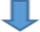 სტანდარტულ ჩანაწერებში - სწავლის შედეგების განსაზღვრა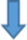 სტანდარტულ ჩანაწერებში - შესრულების კრიტერიუმების, პარამეტრებისა და შეფასების მიმართულებების განსაზღვრაზოგად ინფორმაციაში - მოდულის აღწერის განსაზღვრაზოგად ინფორმაციაში - მოდულზე დაშვების წინაპირობის განსაზღვრადამხმარე ჩანაწერების ცხრილის შევსება ცხრილის გრაფების თანმიმდევრობითსაათების განაწილების სქემის შევსებასასწავლო რესურსის განსაზღვრასასწავლო გარემოსა და მატერიალური რესურსის განსაზღვრაკრედიტის გაანგარიშება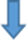 ავტორთა მითითება7. მოდულის ფორმირებისას გასათვალისწინებელი მოთხოვნებიგთხოვთ ყურადღება მიაქციეთ გრამატიკულ შეცდომებს; ტექსტში გამოიყენეთ ტერმინოლოგია შემდეგნაირად: „პროფესიული სტუდენტი“, „პროფესიული მასწავლებელი“, „საგანმანათლებლო დაწესებულება“;სწავლის შედეგები ინომრება უბრალო ნუმერაციით (1,2,3...); შესრულების კრიტერიუმები ინომრება უბრალო ნუმერაციით (1,2,3...);ყოველი შესრულების კრიტერიუმების შემდეგ დასვით წერტილმძიმე;ყოველი სწავლის შედეგის შესაბამის ბოლო შესრულების კრიტერიუმის დასასრულს დასვით წერტილი; შრიფტი უნდა იყოს 10-იანი; „დამხამარე ჩანაწერების“ თავში თხრობითი ტექსტი პუნქტი 3.1 რჩება უცვლელად; ავტორთა ცხრილში თავდაპირველად ჩაწერეთ განათლების ფასილიტატორის ვინაობა და გასწვრივ სსიპ - „განათლების ხარისხის განვითარების ეროვნული ცენტრის“, შემდეგ დარგის ფასილიტატორის ვინაობა მისი ძირითადი სამუშაო ადგილის  მითითებით; ავტორთა ცხრილში გაწერილ სამუშაო ადგილებს აუცილებლად უნდა მიუთითოთ სამართლებრივი ფორმა, შემდეგ დეფისი და შემდეგ სრული დასახელება (მაგ: შპს - „....“)